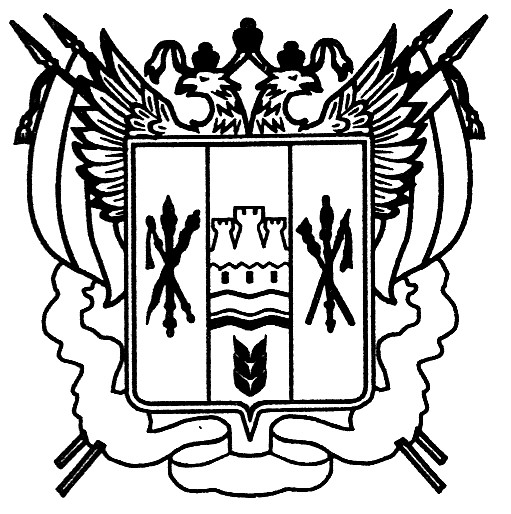 Российская ФедерацияРостовская областьЗаветинский районмуниципальное образование «Федосеевское сельское поселение»Собрание депутатов Федосеевского  сельского поселенияР е ш е н и е    Принято Собранием депутатов                                                          18 августа 2021 года	В соответствии со статьей 29 Устава муниципального образования «Федосеевское сельское поселение», Собрание депутатов Федосеевского сельского поселенияРЕШИЛО:	1. Внести  в решение Собрания депутатов Федосеевского сельского поселения от 17.04.2014 № 52 «Об утверждении структуры Администрации Федосеевского  сельского поселения» изменения, изложив приложение в редакции согласно приложению к настоящему решению.	2. Настоящее решение вступает в силу со дня его принятия и подлежит официального обнародования.3. Контроль за исполнением решения возложить на мандатную комиссию   (В.А. Тертышникова).       Председатель Собрания депутатов - глава       Федосеевского сельского поселения                                          А.А. Корякина                  село Федосеевка          18 августа 2021 года 	№ 155Приложение к решению Собрания депутатов Федосеевского сельского поселения от 18.08.2021  №155  «О внесении изменений в решение Собрания  депутатов  Федосеевского сельского поселения от 17.04.2014 № 52    «Об утверждении структуры Администрации   Федосеевского   сельского поселения»»Структура Администрации Федосеевского сельского поселенияИтого:Глава Администрации Федосеевского сельского поселения -1 ед.                                            	Старший инспектор	        -  2 ед.Заведующий сектором экономики и финансов– 1 ед.                                                                  Инспектор                                - 0,4 ед.Главный специалист – 4ед.                                                                                                              Общая численность – 10,4.                                                     		                                      Обслуживающий персонал – 2 ед.				О внесении изменений в решение Собрания  депутатов  Федосеевского сельского поселения от 17.04.2014 № 52    «Об утверждении структуры Администрации   Федосеевского   сельского поселения»